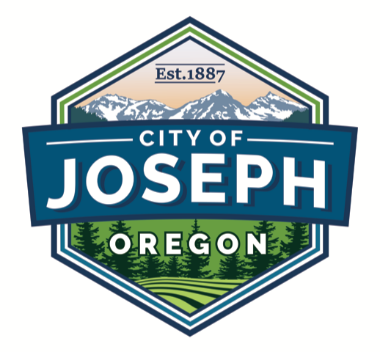 Quarterly Transient Lodging Tax ReturnRemit to:	City of Joseph
PO Box 15
Joseph, OR 97846						               Circle Quarter & Due DateAccount #: ____________________ (Use Wallowa County Number)Number of Rooms/Units__________			Business Name: _________________________________________________Property Address: _______________________________________________Attach a copy of Wallowa County Quarterly Motel Tax Return for Quarter covered by this return.Forms/payments MUST be received by the City of Joseph on or before the end of the month that payment is due. Weekends, holidays, or office closures DO NOT change the due date. PAYMENTS MUST BE IN THE OFFICE THE MONTH THEY ARE DUE. POSTMARKS ARE NOT ACCEPTED. THERE IS A PAYMENT BOX OUTSIDE CITY HALL FOR YOUR CONVENIENCE.1st Qtr.2nd Qtr.3rd Qtr.4th Qtr.Due DateDue DateDue DateDue DateApr 30Jul 31Oct 31Jan 31CALCULATION OF TAX RETURNCALCULATION OF TAX RETURNCALCULATION OF TAX RETURNI declare, under penalty of making a false statement, that to the best of my knowledge and belief, the figures are correct and true.SIGNED: ____________________________________________________________ DATE: _______________________I declare, under penalty of making a false statement, that to the best of my knowledge and belief, the figures are correct and true.SIGNED: ____________________________________________________________ DATE: _______________________I declare, under penalty of making a false statement, that to the best of my knowledge and belief, the figures are correct and true.SIGNED: ____________________________________________________________ DATE: _______________________